Rock City Church Unoffendables CurriculumContentsIntroduction………………………………………………………………………..........Page 4Table of ContentsLesson 1: “A Clean Heart”……………………………………..………………….....PageLesson 2: “It’s Not Fair”...........…………………………………………………….. PageLesson 3: “Mad at Dad: When Fathers upset us.…………………………..PageLesson 4: “Because I say so”………...……………………………………….........PageLesson 5: “Stronger than the Giants”…………………………………………..PageLesson 6: “A Precious Stone”…………..…………….………………………........PageLesson 7: “Building others up”..………………………………..…………..........PageLesson 8: “Forgiving others” ………………………...........................................PageLesson 9: “He is My Defender”………….………………………………………...PageLesson 10: “Don’t Judge Others”……………………………………………........PageLesson 11: “Getting It Right”.........………………………………………………..PageLesson 12: “Will you Forgive Me?”……………………….................................PageLesson 13: “Walking in Forgiveness”…………………………………………...Page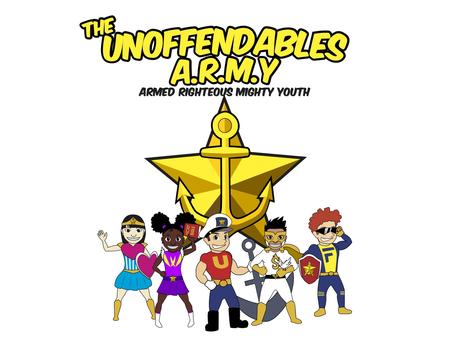 Lesson Topic: A Precious StoneLesson Background/Foundation for Teachers: Love is the bottom line in our relationship with the Lord-not love of principles or teachings, but love for the person of Jesus Christ. Introduction Activity: Indoor basketballAll you need is a bucket and a small, light ball (bounce ball). Each player takes a turn at throwing the ball into the bucket. When a player scores a bucket, he or she takes a step back and throws again until missing. The player who shoots the ball in the bucket from the farthest distance wins.Praise & Worship: Song 1: How Great is Our God (Little Praise Party)Song 2: God is so Good (Little Praise Party)Song 3: Praise Him (Our Daily Bread for Kids)Key Verse: John 14:15 New International Version (NIV)15 “If you love me, keep my commands.Bible Story: A Precious Stone6 Therefore it is also contained in the Scripture, “Behold, I lay in Zion a chief cornerstone, elect, precious, and he who believes on Him will by no means be put to shame.” 7 Therefore, to you who believe, He is precious; but to those who are disobedient, “The stone which the builders rejected has become the chief cornerstone,” 8 and “A stone of stumbling and a rock of offense.” They stumble, being disobedient to the word, to which they also were appointed.Scripture Reference: 1 Peter 2:6-8 New King James Version (NKJV)Narrative of Story:  The main element of believing is obedience. Therefore, to you who obey, He is precious; but to those who are disobedient, “The stone which the builders rejected has become the chief cornerstone,” and a stone of stumbling and a rock of offense. “ It is not difficult to obey when you know the character and love of the one to whom you are submitting. Bible Activity for Infants and toddlers:  Face PaintingSupplies Needed: -Face painting: red and white. (or different colors, you can create your own heart design).-Glitter.-Mirror.Directions:-Ask parents at drop off if they are ok with face painting.-Paint a heart design on the kids face and remind them that Jesus is precious to us and that we love Him very much.- Give them the mirror to see the heart design on their face.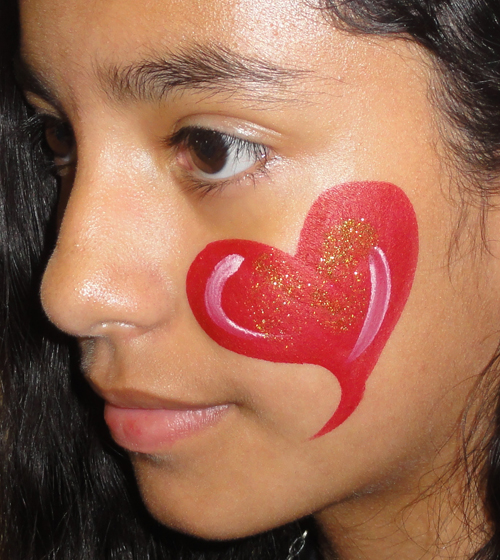 Craft/Make & Take For Toddlers: Title: Painting StonesSupplies Needed:  -Use washable acrylic paint or regular nontoxic washable paint (or use sidewalk chalk to completely cover rocks, instead of paint).- Paint Brushes- Kids Aprons.-Smooth Stones (Big enough that the kids wont be able to fit it in their mouth, but not too big either.)- Disposable tablecloth for easy clean up.- Paper Plates.- Black Permanent Marker.Directions:-Set up all materials.-Help the kids to paint the stones.-When the kids are done painting, put the stone on a paper plate, with the marker write down the child’s name on the paper plate and the Bible Story Scripture Reference (1 Peter 2:6-8).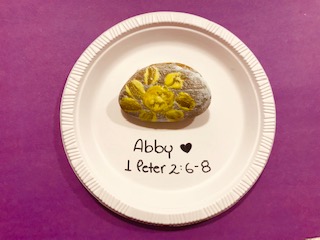 Closing Prayer: Tell Christ that you will trust, love, and obey Him. Faith At Home: Description: Put the stone that your child decorated in class in a place where they can see it and remind the kids that Jesus is precious to us.Lesson Topic: A Precious StoneLesson Topic: A Precious StoneLesson Topic: A Precious StoneLesson Topic: A Precious StoneLESSONWHAT CHILDREN DOSUPPLIESPREPARATION 1Getting StartedIntroduction/Ice Breaker: Indoor basketball-Bucket.-Small, light ball (bounce ball).You can bring more buckets and balls if you have lots of kids2Bible Exploration.Key Verse ActivityKey Verse: John 14:15 Bible Story:A Precious Stone 1 Peter 2:6-8No Supplies NeededKids BibleNo Preparation Needed2Bible Exploration.Key Verse ActivityBible Activity For Infants and Toddlers: Face Painting-Face painting: red and white. (or different colors, you can create your own heart design).-Glitter.-Mirror.-Ask parents at drop off if they are ok with face painting.LESSONWHAT CHILDREN DOSUPPLIESPREPARATION 3Weaving Faith Into LifeCraft/Make and Take For Toddlers:Painting Stones-Use washable acrylic paint or regular nontoxic washable paint (or use sidewalk chalk to completely cover rocks, instead of paint).- Paint Brushes- Kids Aprons.-Smooth Stones (Big enough that the kids wont be able to fit it in their mouth, but not too big either.)- Disposable tablecloth for easy clean up.- Paper Plates.- Black Permanent Marker.-Set up all materials before you bring the kids to the table.-Don’t give the kids the stones ahead of time, they might start throwing the stones.- As soon as the kids are done painting the stones, remove them from the table and put them on the paper plates to dry.Prayer Points:Tell Christ that you will trust, love, and obey Him.4Lasting ImpressionsFaith at Home:Talk about how to share what they learned with their families.What parents can do at home:Put the stone that your child decorated in class in a place where they can see it and remind him/her that Jesus is precious to us.Faith at Home:Talk about how to share what they learned with their families.What parents can do at home:Put the stone that your child decorated in class in a place where they can see it and remind him/her that Jesus is precious to us.